Анализ анкетирования родителей «Удовлетворенность родителей работой
МБДОУ Детский сад № 27 «Кораблик» ГО «город Якутск»Цель: Выявить уровень удовлетворенности родителей работой детского сада и его педагогического коллектива.Анкетирование родителей МБДОУ Детский сад № 27 «Кораблик» по удовлетворенности работой ДОУ, проводилось с 24 по 28 апреля 2017 г. во всех группах. Списочный состав воспитанников – 312 детей. В анкетировании приняло участие 259 родителей (законных представителей), что составляет 83%. Такой процент указывает на то, что родители готовы на взаимодействие и сотрудничество с образовательным учреждением.Родителям предлагалось прочитать 10 утверждений, оценить каждое, выбрав один из вариантов ответа: «да», «нет», «затрудняюсь ответить»При анализе анкетирования выявлено следующее:По итогам анкетирования родителей можно сделать вывод, что большинство родителей удовлетворяет деятельность детского сада. Это свидетельствует о том, что созданная система работы ДОУ позволяет максимально удовлетворять потребность и запросы родителей. Таким образом, уровень и содержание образовательной работы с детьми в дошкольном образовательном учреждении в целом удовлетворяет 92% опрошенных родителей, что является высоким показателем результативности работы коллектива.Проанализировав ответы на вопрос: «Ваши пожелания и предложения» можно сделать следующие выводы: из всех проблем дошкольного учреждения на первый план, родители ставят недостаточный уровень материальной базы - оборудование детских площадок для прогулок. Родители хотят видеть более современное и качественное оборудование площадок на территории детского сада. Вопросы, на которые родители затрудняются ответить необходимо вынести на дополнительное анкетирование, чтобы наиболее полно изучить потребность родителей, выявить конкретные недостатки, и в дальнейшем вести работу по улучшению того и иного направления деятельности ДОУ. Поскольку родители являются полноправными участниками образовательного процесса, их мнение должно учитываться при организации деятельности ДОУ.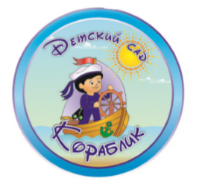 Муниципальное бюджетное дошкольное образовательное учреждение«Детский сад общеразвивающего вида с приоритетным осуществлением деятельности по познавательно - речевому развитию детей№27 «Кораблик» городского округа «город Якутск»677000ул. Республика Саха (Якутия), г. Якутск, Губина 3/1 (а) тел/факс 4112 21-82-30, e-mail detsad27@yaguo.ruУважаемые родители, удовлетворены ли Вы:ДаНетЗатрудняюсь ответить1. Качеством образования (обучение и воспитание), которое получает Ваш ребёнок.95%0%5%2. Организацией учебно-воспитательного процесса.90%0%10%3. Степенью информированности о деятельности образовательного учреждения посредством информационных технологий (сайт образовательного учреждения).82%2%10%4. Состоянием материально-технической базы учреждения.85%13%2%5. Профессионализмом педагогов.94%0%6%6. Организацией питания в образовательном учреждении.87%3%10%7. Санитарно-гигиеническими условиями.95%0%5%8. Взаимоотношениями педагогов с воспитанниками.98%0%2%9. Взаимоотношениями педагогов с родителями.97%1%2%10. Качеством дополнительных образовательных услуг (кружков, секций и т.п.)82%7%11%ИТОГО90,5%3,2%6,3%